Ecrire le nom de chaque sport sous sa photographie.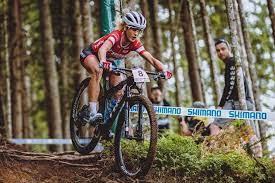 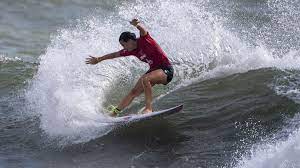 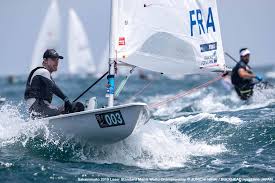 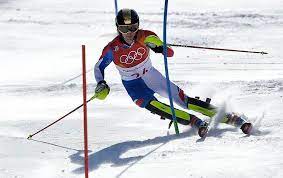 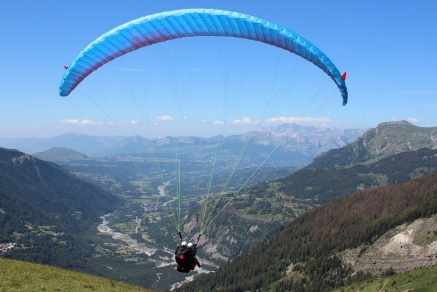 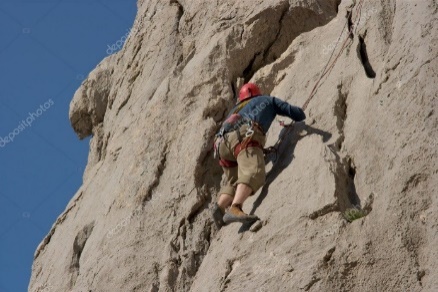 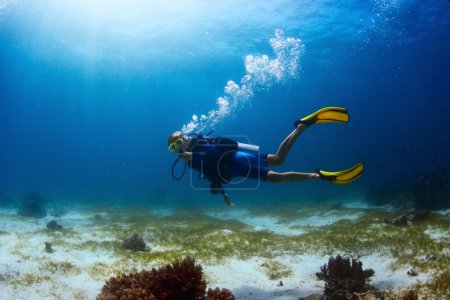 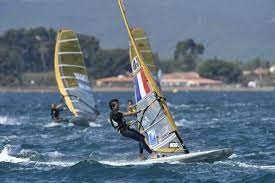 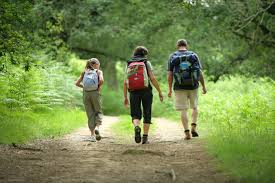 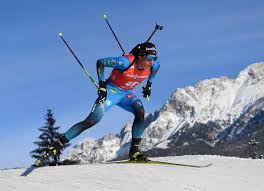 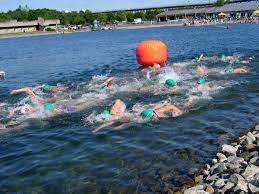 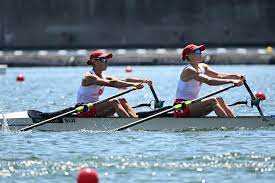 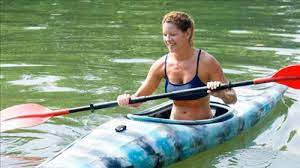 